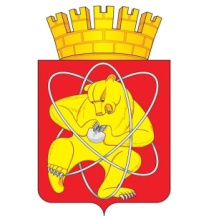 Городской округ «Закрытое административно – территориальное образование  Железногорск Красноярского края»АДМИНИСТРАЦИЯ ЗАТО  г. ЖЕЛЕЗНОГОРСКПОСТАНОВЛЕНИЕ30.09.2022                                                                                         2012                                                           г. ЖелезногорскО внесении изменений в постановление Администрации ЗАТО                              г. Железногорск от 29.12.2021 № 2635 «Об утверждении Положения о премировании муниципальных служащих Администрации ЗАТО                            г. Железногорск»Руководствуясь статьей 12 Трудового кодекса Российской Федерации, Уставом ЗАТО Железногорск, ПОСТАНОВЛЯЮ:1. Внести в постановление Администрации ЗАТО г. Железногорск от 29.12.2021 № 2635 «Об утверждении Положения о премировании муниципальных служащих Администрации ЗАТО г. Железногорск» следующие изменения:1.1. Приложение № 3 к постановлению изложить в следующей редакции:«Приложение № 3к постановлению АдминистрацииЗАТО г. Железногорскот  29.12.2021 № 2635СОСТАВ КОМИССИИПО ОЦЕНКЕ РЕЗУЛЬТАТОВ ПРОФЕССИОНАЛЬНОЙ ДЕЯТЕЛЬНОСТИ МУНИЦИПАЛЬНЫХ СЛУЖАЩИХ АДМИНИСТРАЦИИ ЗАТО Г. ЖЕЛЕЗНОГОРСК ».2. Управлению внутреннего контроля довести до сведения населения настоящее постановление через газету «Город и горожане».3. Отделу общественных связей Администрации ЗАТО г. Железногорск               (И.С. Архипова) разместить настоящее постановление на официальном сайте городского округа «Закрытое административно-территориальное образование Железногорск Красноярского края» в информационно-телекоммуникационной сети «Интернет».4. Контроль над исполнением настоящего постановления оставляю за собой.5. Настоящее постановление вступает в силу после его официального опубликования. Глава ЗАТО г. Железногорск                                                                  И.Г. КуксинКуксин И.Г.Карташов Е.А.Ларионова И.Л.Члены Комиссии:Дунина Т.М.Прусова Т.И.Ридель Л.В.Шуманова Т.Н.- Глава ЗАТО г. Железногорск, председатель Комиссии- заместитель Главы ЗАТО г. Железногорск по социальным вопросам, заместитель председателя Комиссии- главный специалист – экономист по труду в бюджетном отделе Финансового управления Администрации ЗАТО           г. Железногорск, секретарь Комиссии- руководитель Управления экономики и планирования Администрации ЗАТО г. Железногорск - руководитель Финансового управления Администрации ЗАТО г. Железногорск- руководитель Управления по правовой и кадровой работе Администрации ЗАТО г. Железногорск- председатель профсоюзного комитета № 18 первичной профсоюзной организации Администрации ЗАТО                   г. Железногорск